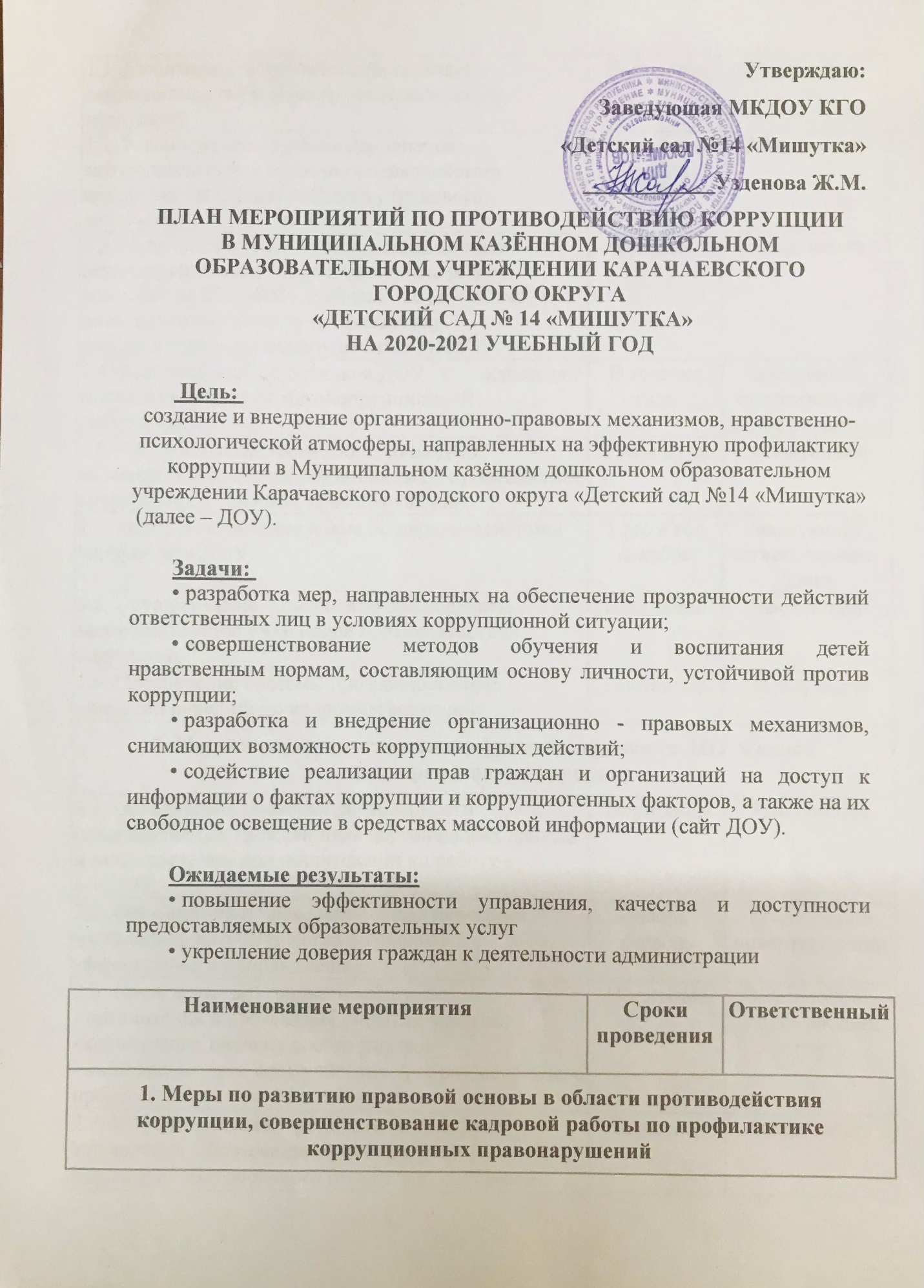 1. Меры по развитию правовой основы в области противодействия коррупции, совершенствование кадровой работы по профилактике коррупционных правонарушений1. Меры по развитию правовой основы в области противодействия коррупции, совершенствование кадровой работы по профилактике коррупционных правонарушений1. Меры по развитию правовой основы в области противодействия коррупции, совершенствование кадровой работы по профилактике коррупционных правонарушений1.1. Мониторинг изменений действующего законодательства в области противодействия коррупции.ПостоянноЗаведующий1.2. Рассмотрение вопросов исполнения законодательства в области противодействия коррупции на Общих собраниях трудового коллектива.2 раза в год декабрь, июньЗаведующий1.3. Издание приказа об утверждении состава антикоррупционной комиссии и плана работы комиссии на 2020-2021 учебный  год, о назначении лица, ответственного за профилактику коррупционных правонарушений в МКДОУ.ФевральЗаведующий1.4.Ознакомление   работников ДОУ   с     нормативными документами по антикоррупционной деятельности.В течение годаЗаведующий, ответственный за профилактику1.6. Анализ деятельности работников ДОУ, 
на которых возложены обязанности по профилактике коррупционных и иных правонарушений2 раза в годЗаведующий 1.7. Отчет о реализации плана по противодействию коррупции в ДОУ1 раз в год декабрьЗаведующий, ответственное лицо1.8. Осуществление контроля за соблюдением законодательства РФ в сфере противодействия коррупции.ПостоянноЗаведующий 1.9. Обеспечение системы прозрачности при принятии решений по кадровым вопросамПостоянноЗаведующий 2. Меры по совершенствованию функционирования ДОУ в целях предупреждения коррупции2. Меры по совершенствованию функционирования ДОУ в целях предупреждения коррупции2. Меры по совершенствованию функционирования ДОУ в целях предупреждения коррупции2.1. Организация проверки достоверности представляемых гражданином персональных данных и иных сведений при поступлении на работу в МКДОУ.ПостоянноЗаведующий2.2. Организация и проведение инвентаризации муниципального имущества по анализу эффективности использования.Ноябрь-декабрьКомиссия по инвентаризации2.3. Проведение внутреннего контроля:- организация и проведения учебных занятий;- организация питания воспитанников;- соблюдение прав всех участников образовательного процесса.ПостоянноЗаведующий, Управляющий совет2.4. Информирование   родителей о телефоне Управления  образования Администрации Карачаевского городского округа, как составной части системы информации руководства о действиях работников образовательного учреждения.ПостоянноЗаведующий2.5.Усиление контроля за недопущением фактов неправомерного взимания денежных средств с родителей (законных представителей) в ДОУПостоянноЗаведующий2.6. Организация систематического контроля за выполнением законодательства о противодействии коррупции в ДОУ при организации работы по вопросам охраны трудаПостоянноОтветственный за охрану труда в ДОУ2.7. Ведение рубрики «Противодействие коррупции» на официальном сайте ДОУ, размещение информации по антикоррупционной тематике на стендах в стенах ДОУ:копия лицензии на право ведения образовательной деятельности;режим работы;график и порядок приёма граждан заведующим ДОУ по личным вопросам;план по антикоррупционной деятельности.ПостоянноЗаведующий, ответственный за ведение сайта, ответственное лицо2.8. Контроль за соблюдением сотрудниками «Кодекса этики служебного поведения работников»постоянноЗам. зав. по ВМР2.9. Осуществление экспертизы жалоб и обращений граждан, поступающих через системы общего пользования (почтовый, электронный адреса, телефон) на действия (бездействия) заведующего и сотрудников ДОУ с точки зрения наличия сведений о фактах коррупции и организации их проверки.По мере поступленияЗаведующий, ответственное лицо, члены комиссии2.10. Проведение оценки должностных обязанностей педагогических работников, исполнение которых в наибольшей мере подвержено риску коррупционных проявлений.В течение годаЗаведующий, ответственное лицо, комиссия2.11. Проведение групповых и общих садовых родительских собраний с целью разъяснения политики ДОУ в отношении коррупции.1 раз в годЗаведующий, ответственное лицо, воспитатели3. Меры по правовому просвещению и повышению антикоррупционной компетентности сотрудников, воспитанников ДОУ и их родителей3. Меры по правовому просвещению и повышению антикоррупционной компетентности сотрудников, воспитанников ДОУ и их родителей3. Меры по правовому просвещению и повышению антикоррупционной компетентности сотрудников, воспитанников ДОУ и их родителей3.1. Организация и проведение в Международный день борьбы с коррупцией мероприятий, направленных на формирование нетерпимости в обществе к коррупционному поведению.Ежегодно9 декабряВоспитатели групп, специалисты3.2. Проведение месячника гражданской и правовой сознательности «Мой выбор» (проведение открытых занятий по правам ребенка, тематических конкурсов и выставок («Мои права» (по мотивам сказок народов мира) среди воспитанников, общих и групповых родительских собраний).АпрельВоспитатели групп, специалисты3.3. Организация участия всех работников ДОУ в работе по вопросам формирования антикоррупционного поведения.В течение годаЗаведующий,ответственный за профилактику3.4. Проведение занятий с воспитанниками с целью ознакомления их с личными правами и обязанностями.В течение годаВоспитатели групп4. Обеспечение доступа родителям (законным представителям) к информации о деятельности ДОУ, установление обратной связи4. Обеспечение доступа родителям (законным представителям) к информации о деятельности ДОУ, установление обратной связи4. Обеспечение доступа родителям (законным представителям) к информации о деятельности ДОУ, установление обратной связи4.1. Информирование родителей (законных представителей) о правилах приема в ДОУПостоянноЗаведующий4.2. Проведение ежегодного опроса родителей воспитанников ДОУ с целью определения степени их удовлетворенности работой МДОУ, качеством предоставляемых медицинских и образовательных услуг. МартВоспитатели, педагог-психолог4.3. Обеспечение наличия в ДОУ уголка потребителя питания, уголка потребителя образовательных и медицинских услуг с целью осуществления прозрачной деятельности ДОУПостоянноЗаведующий, ответственный за профилактику4.4. Обеспечение функционирования сайта ДОУ в соответствии с Федеральным законом от 09.02.2009г. № 8-ФЗ «Об обеспечении доступа к информации о деятельности государственных органов и органов местного самоуправления» для размещения на нем информации о деятельности ДОУ, правил приема воспитанников, публичного доклада заведующего ДОУ, информации об осуществлении мер по противодействию коррупцииПостоянноЗаведующий4.5. Размещение на сайте ДОУ ежегодного публичного отчета заведующего  о финансово-хозяйственной деятельностиянварьЗаведующий, ответственный за ведение сайта4.6. Активизация работы по организации органов самоуправления, работа Управляющего совета, обеспечивающего общественно-государственный характер управления, обладающий комплексом управленческих полномочийВ течение годаЗаведующий, председатель Управляющего совета ДОУ